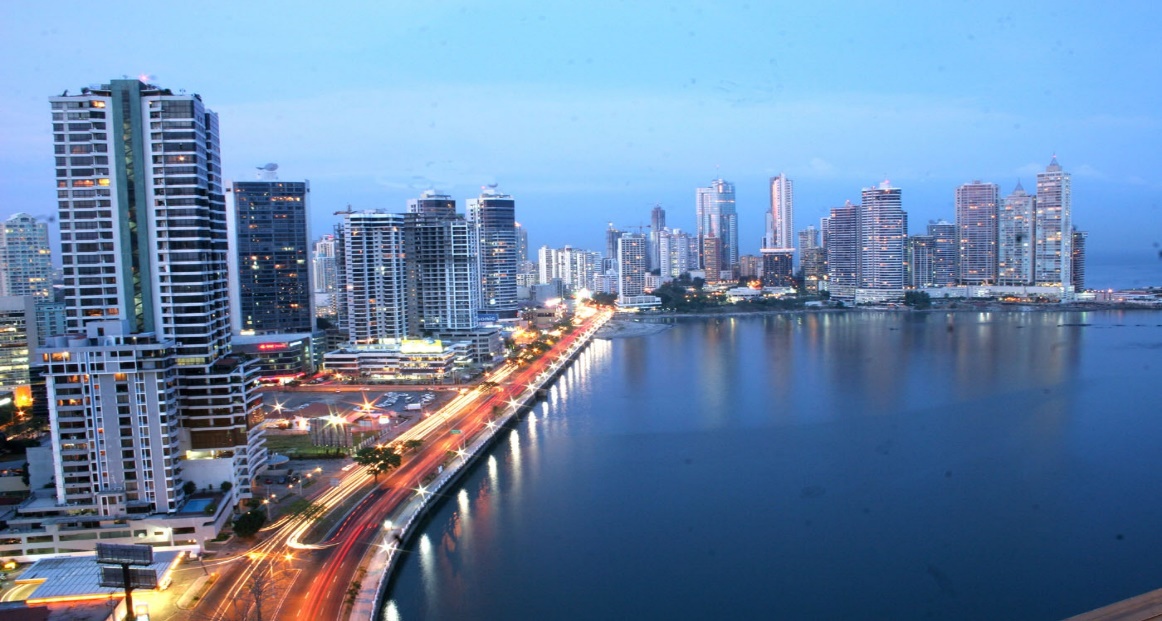 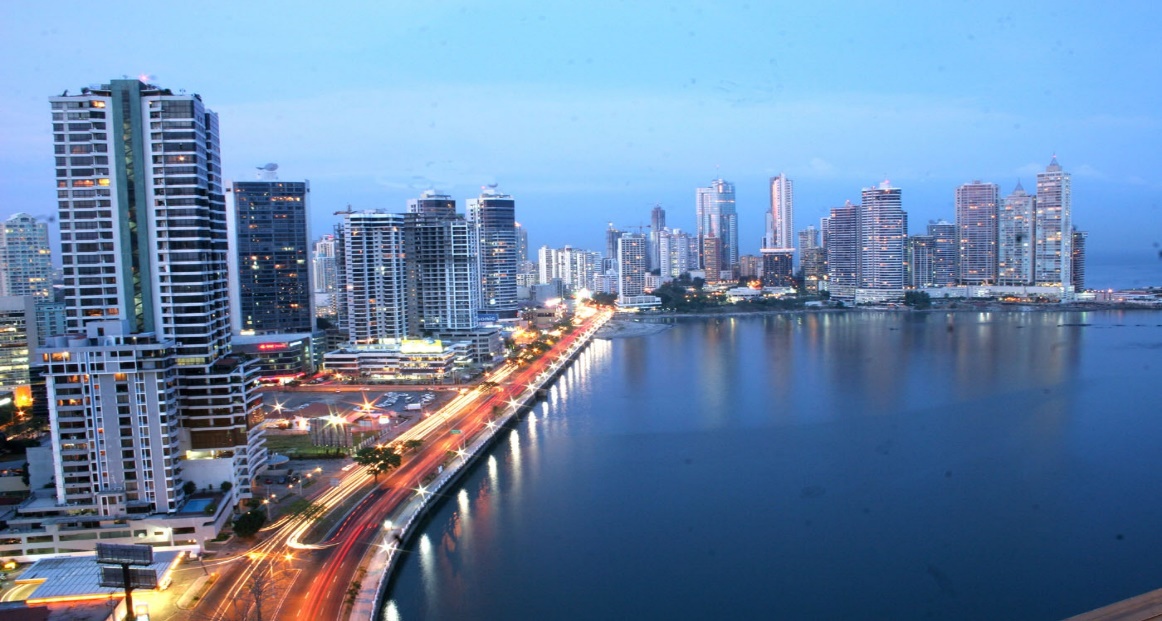 PRECIO POR PERSONA SEGÚN HOTEL:IMPORTANTE:-Se requiere que sea Agente de Viajes implicado en reservas internacionales-Se requiere visa de Panama excepto para los que tienen visa de USA que tenga por lo menos una entrada-El Agente de Viajes debe participar de una reunión de trabajo sin sus acompanantesHOTELSGLDBLTPL4* VENETO/WYNDHAM GARDEN O DOUBLETREE HILTON4603653535*RIU PLAZA/MARRIOTT 5644173875*HARD ROCK PANAMA621470439EXCURSIONES OPCIONALESEXCURSIONES OPCIONALESEXCURSIONES OPCIONALESEXCURSIONES OPCIONALESNOTA:-No incluye: Tasas $ 105Se requiere un deposito de Usd 350 para reservarNOTA:-No incluye: Tasas $ 105Se requiere un deposito de Usd 350 para reservarNOTA:-No incluye: Tasas $ 105Se requiere un deposito de Usd 350 para reservarNOTA:-No incluye: Tasas $ 105Se requiere un deposito de Usd 350 para reservar